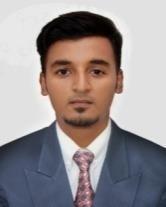 Abdulrahman B.E , (Electronics and Instrumentation Engineering)Email: abdulrahman-397318@gulfjobseeker.com Career ObjectiveAdaptive and enthusiastic engineer seeking for a role in a reputed company as an Engineer where I could hone my skills and contribute to the growth of the Organization.Professional SynopsisAn Instrumentation Engineer with knowledge on the Smart automation Wi-Fi devices along with one years of Experience in AutoCAD electrical 2D drawings.Skills SummaryConfiguring Smart Wi-Fi devicesProficient in Electrical AutoCAD and Adobe Photoshop.Installing Smart Wi-Fi LED bulbs, PIR security cameras and Smart door locks. Handling third party mobile applications for communications.Knowledge in Drafting and modifying Electrical drawings for constructional buildings.Understanding of schematic drawings, P&I diagrams, Instruments list and Flow Chart.Work ExperienceWorked as an Electrical design Engineer in Dubai from September 2019 to March 2020ResponsibilitiesCollecting quotations for Smart Wi-Fi devices.Follow up and scheduling the meetings with existing and overseas smart device production companies.Maintaining BOQ for every individual smart devices.Handling the records in both physical and electronic format to store the records of device features and their workings.Implementing, testing and installing Wi-Fi devices to clients.Worked as an Electrical design Engineer in “SK Electricals”, India from August 2018 to August 2019 ResponsibilitiesDrafted Electrical 2D CAD drawings for schools and private hospitals.Modified and developed alternative design models.Site inspections with client to understand the requirements.Maintaining records of individual projects and the workings.Worked as an Graduate Engineer trainee in “Genn Automation”, India from January 2018 to May 2018 ResponsibilitiesHands-on experience with installing switch gears, assembling PLC &VFD drives.Collaborated successfully with cross-functional development teams to design the process.Assembling of PLC panels for Automation production industries based on the schematic diagrams.Project ProfileProject Title – “Crack detection in the railway track”The crack in the railway track could be detected by using IR sensor and the distance between the sensing device and the crack is measured by using ultrasonic sensor. This project is a prototype that as a team we prepared and worked it for a total 3 months.EducationBachelor of Engineering in Electronics and Instrumentation Engineering with 7.6 GPA- Dr.Mahalingam college of Engineering 2014-2018.State board examination scored 75 percentage- Don Bosco Matriculation Higher Secondary School in the academic year of 2013-2014.Personal DetailsDate of Birth – 01-May-1997Address – DeiraNationality – IndianLanguage Known - Tamil, English and MalayalamDeclarationI hereby declare that the above information is true and correct to the best of my knowledge.Yours truly,Abdulrahman 